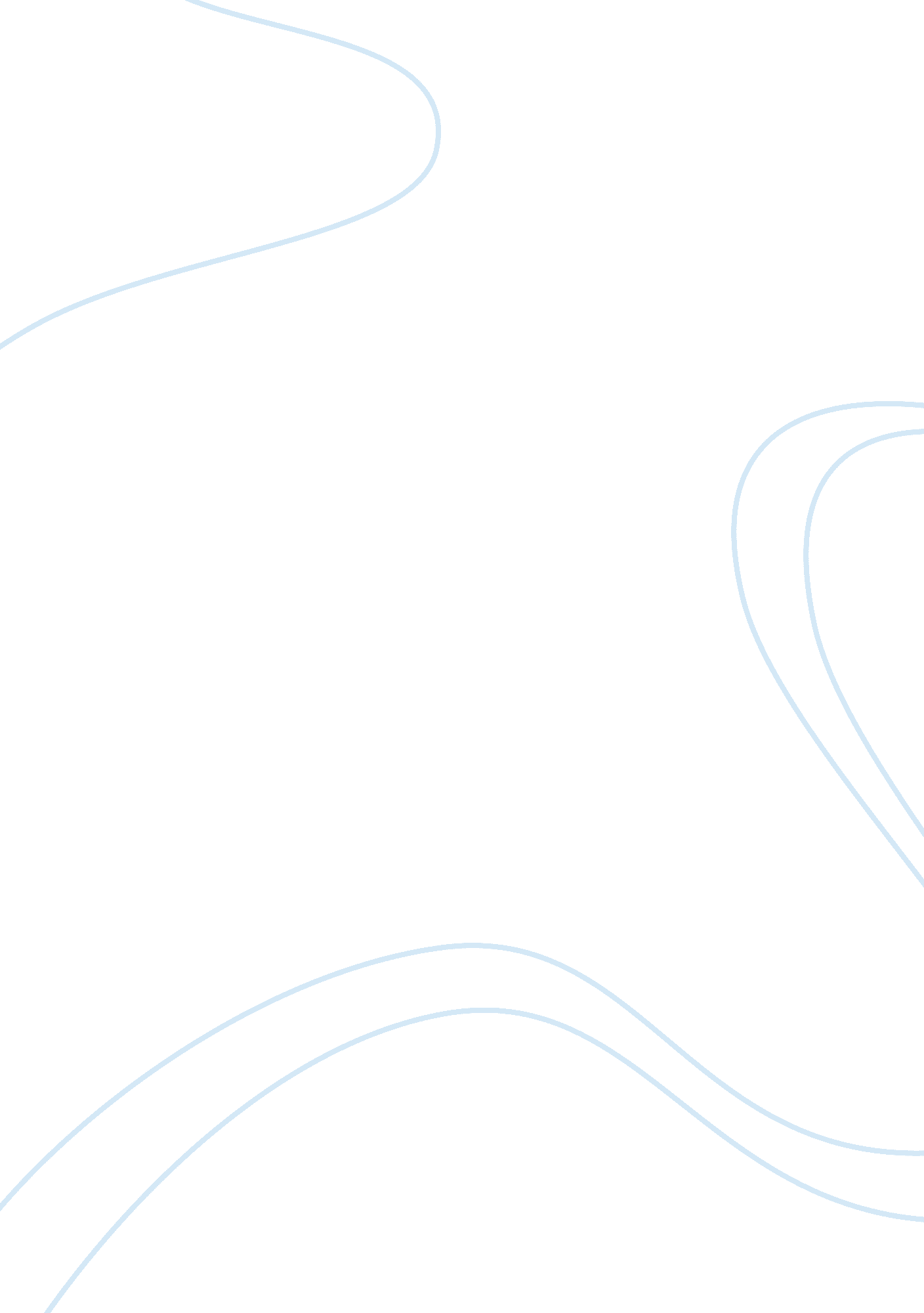 Are expensive clothes worth it essay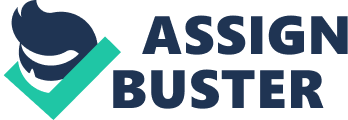 You will most likely end up spilling something on them. Messes are everywhere; whether it is a sticky drink, messy food, or just some dirt or mud. Messes happen all the time, and they are unavoidable. If you are one Of those unlucky people, who always spill things then you will have to wash them often, and chances are that you wont be able to throw your stained garment in washer for twenty minutes so the stains will set in. You will most likely have to follow a complicated set of instructions to wash the messy item. The instructions will probably look like this: wash in warm water, dry until damp in sun, dry in dryer for remaining time, iron, and hang. With cheaper clothes you could have easily made a wash load, because they almost always wash and dry the same way. Instead you spent the whole day keeping an eye on one piece of clothing, because its washing instructions differ from any other item’s routine. If you do not wash the expensive item correctly, you could damage it. The damaged article of clothing cannot always e easily replaced. It is not likely that you can sew it up because it will change the look for the worse unless done properly. It is not likely they would sell the item in stores since most expensive clothes are online unless you live in a big city such as New York City, so you could not drive down to a Target and pick up another, like you can with cheaper clothes. So to sum it up, are expensive clothes worth it? I say no, they are not. This is because they can easily get ruined and you will grow out of them. 